7月7日は七夕です。真備町は竹の産地で、倉敷まきび支援学校では、毎年地域の竹を使って七夕飾りを作っています。今年も、「希望の光をつなぐプロジェクト」～短冊におもいをかこう～と名付け、「Team 桃太郎」さんが竹を用意してくださり、校内に展示を行いました。「げんきですごせますように」「家族のみんなが笑顔ですごせますように」「この先いいことがおこりますように」「たくさん運動ができますように」など、たくさんの願い事と一緒に飾りつけることができました。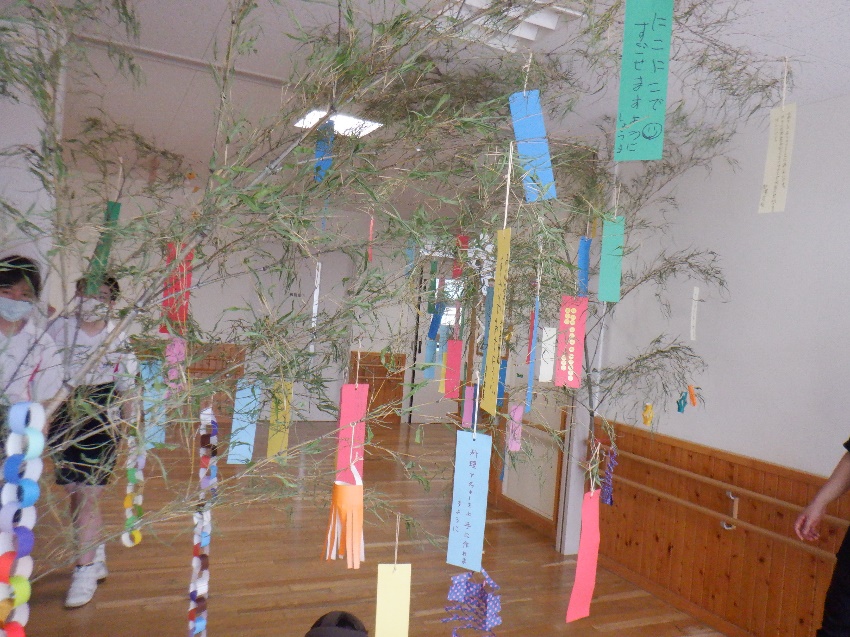 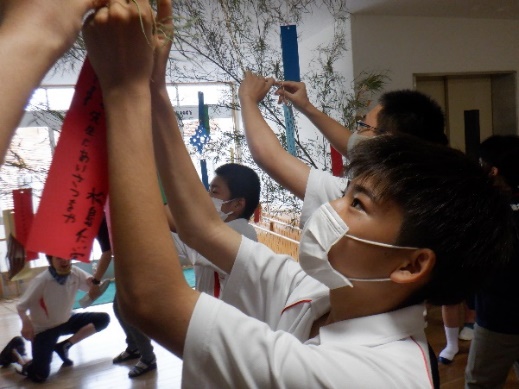 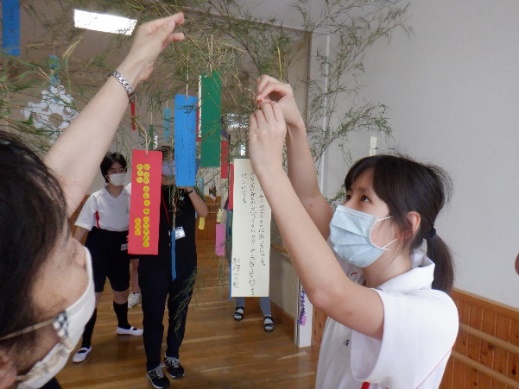 